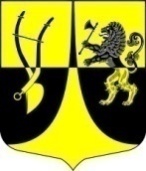 Администрациямуниципального образования«Пустомержское сельское поселение»Кингисеппского муниципального районаЛенинградской областиПОСТАНОВЛЕНИЕот  12.09.2019  года № 153  Об определении гарантирующей организации в сфере водоотведенияна территории МО «Пустомержское сельское поселение»	В соответствии с Федеральным законом от 07.12.2011 № 416 -ФЗ «О водоснабжении и водоотведении», на основании 14 Федерального закона от 06.10.2003 № 131-Фз «об общих принципах организации местного самоуправления в Российской Федерации» с целью организации централизованного  надежного и бесперебойного водоотведения на территории МО «Пустомержское сельское поселение» администрацияп о с т а н о в л я е т:Определить ООО «Экосток» гарантирующей организацией в сфере водоотведения на территории МО «Пустомержское сельское поселение».Гарантирующей  организации обеспечить надежное и бесперебойное водоотведение в пределах зоны деятельности в соответствии с требованиями законодательства Российской Федерации.Определить зону деятельности гарантирующей организации территорию МО «Пустомержское сельское поселение».Полномочия гарантирующей организации распространяют свое действие до передачи муниципального имущества по водоотведению в соответствии с Областным законом № 153-ОЗ от 23 декабря 2015 года «О перераспределении полномочий в сфере водоснабжения и водоотведения между органами государственной власти Ленинградской области и органами местного самоуправления поселений Ленинградской области и о внесении изменений в областной закон "Об отдельных вопросах местного значения сельских поселений Ленинградской области" (с изменениями на 18 марта 2019 года).5.  Контроль за исполнением постановления оставляю за собой.Глава администрации                                                                   МО «Пустомержское сельское поселение»                                  Л.И. Иванова